Publicado en Madrid el 04/04/2024 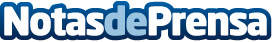 Actualmente, solo el 15,8% de los profesionales de IT trabaja en modalidad 100% remota, cifra que en España supone el 28%, según Gi Group HoldingEstos son datos recogidos en el estudio ‘Information Technology Global HR Trends', elaborado por Gi Group Holding, en el que analiza las principales tendencias que están transformando la industria IT. Casi la mitad de las compañías (47,3%) reconoce haber tenido grandes dificultades para encontrar personal con competencias digitales avanzadas en los últimos 3 años



Datos de contacto:AsunTrescom610085559Nota de prensa publicada en: https://www.notasdeprensa.es/actualmente-solo-el-158-de-los-profesionales Categorias: Nacional Madrid Software Recursos humanos Innovación Tecnológica Digital http://www.notasdeprensa.es